LAPORAN INOVASI PRODUK /IDEA INOVASITAJUK INOVASI: xxxxNAMA, NAMA INSTITUSI/ORGANISASI & EMAIL PENYELIDIK (max 5 orang)Nama, Institusi/organisasi, abc123@gmail.comNama, Institusi/organisasi, abc123@gmail.com Nama, Institusi/organisasi, abc123@gmail.com Nama, Institusi/organisasi, abc123@gmail.comNama, Institusi/organisasi, abc123@gmail.com ABSTRAK (maksimum 150 patah perkataan)PENGENALANPengenalan ProdukGambar produk(contoh shja)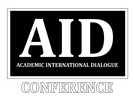 Rajah 1:  Gambar Produk/Ilustrasi Idea PERNYATAAN MASALAH Menyenaraikan dan menghuraikan masalah yang dihadapi semasa sebelum produk inovasi/idea muncul. CIRI-CIRI INOVASI PRODUK/IDEA INOVASI Menerangkan inovasi produk/idea yang telah/akan dilaksanakan secara teperinci.4.0 KAEDAH OPERASI/PENGENDALIAN PRODUK/IDEA INOVASI5.0 GAMBARAJAH INOVASI/ KOS INOVASI Kemukakan gambarajah/slaid/carta inovasi dari aspek strategi dan cara pelaksanaannya Nyatakan jumlah kos dan kos per unit penghasilan inovasi produk/idea produk. 6.0 IMPAK INOVASI PRODUK/IDEA INOVASI Kesan pengenalan/penggunaan produk inovasi/idea inovasi dari segi sosial/ekonomi/PdP/dll yang berkaitan.7.0 PERATUSAN PENAMBAHBAIKKAN, PENGESAHAN KEASLIAN, ADAPTASI ATAU      PENAMBAHBAIKKAN INOVASI PRODUK/IDEA SEDIA ADA Sebagai penambahbaikan kepada inovasi terdahulu (sekiranya ada), terdapat penambahbaikan yang telah dikenal pasti iaitu:Nyatakan ciri-ciri penambahbaikan/perubahan secara terperinci yang dilakukan daripada produk inovasi/idea inovasi terdahulu Nyatakan jumlah peratusan yang berubahSertakan gambar inovasi produk/idea produk terdahulu dan terkini 8.0 PENCAPAIAN PRODUK INOVASI/IDEA INOVASI (HAKCIPTA/PENERBITAN ARTIKEL/JURNAL/ANUGERAH DITERIMA/KOLABORASI NASIONAL/ANTARABANGSASenaraikan segala pencapaian dan bukti. 9.0 KESIMPULAN